ای ثابت نابت اليوم جنود ملأ اعلی ناصر و معين نفوس مبارکی…حضرت عبدالبهاءاصلی فارسی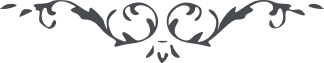 ٨١ ای ثابت نابت اليوم جنود ملأ اعلی ناصر و معين نفوس مبارکی است که به تبليغ قيام نمايند و مظهر حتّی اجعل اورادی و اذکاری کلّها ورداً واحداً و حالی فی خدمتک سرمداً  گردند. عبدالبهاء در حالتی که سه مرض مستولی بود از حيفا بغتةً بيرون آمد و سه سال است که مستمرّاً در سفر است خدمت به آستان مقدّس مغناطيس تأييد است آنچه را از برای خود خواسته‌ام از برای تو ميخواهم**.**  عبدالبهاء عباس 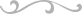 